ПСИХОЛОГИЧЕСКАЯ ГОТОВНОСТЬК СДАЧЕ ЭКЗАМЕНОВЭкзамен – это не просто проверка знаний, а проверка знаний в условиях стресса и непредсказуемого результата. 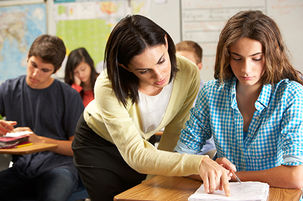 Основные направления  в подготовке к экзаменам:Организация режима и условий подготовки.Особенности правильного питания.Тренировка сдачи экзамена.Психологический настрой.Психологический настрой:Осознание ребенком, от чего же зависит успешность в том или ином начинании.Представление возможных стратегий выбора.Способствование повышению уверенности в своих силах.Укрепление чувства собственного достоинства: научиться выявлять область, в которой требуется помощь других людей, и просить о помощи без ущерба чувству собственного достоинства.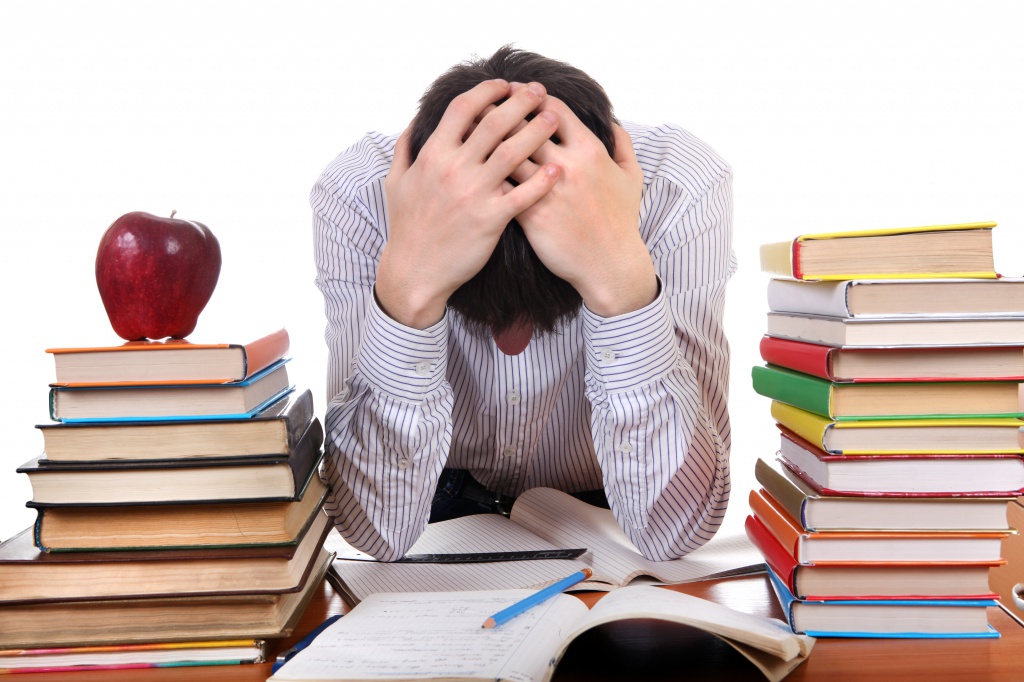 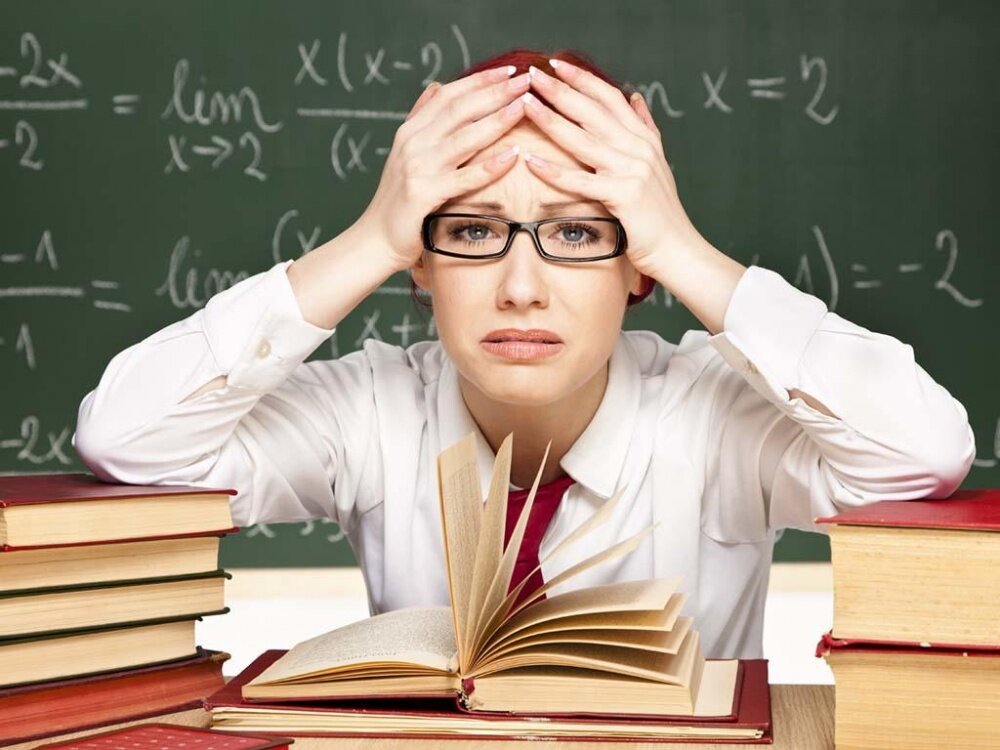 Тревожность – это поток чувств, сфокусированных на страхе: что – то плохое должно случиться. Это естественное, обычное состояние человека, в сложной, незнакомой ситуации, тревожность испытывают все люди. Если человек не только накануне экзамена, но даже при мысли о нем испытывает состояние страха, неуверенности в себе и тревоги, то это состояние называется экзаменационная или тестовая тревожность.Причины неблагополучного состояния  учащихся:стрессогенные технологии проведения урока и оценивание знаний обучающихся,напряженная атмосфера в семье, в кругу друзей, сверстников.Умейте распознавать признаки стресса, чтобы этот процесс можно было остановить и использовать все возможности для сопротивления его вредному воздействию.Вот некоторые признаки стрессового напряжения:Невозможность сосредоточиться на чем-то.Ухудшение памяти, внимания.Слишком часто возникает чувство усталости.Мысли часто «улетучиваются».Довольно часто появляются боли (голова, спина, область желудка).Повышенная возбудимость и раздражительность.Появление агрессивности, конфликтности.Проявление нетерпеливости, нервозности.Резкие перепады настроения, негативные эмоциональные реакции (страх, разъяренность, слезы).Потеря чувства юмора.Постоянное ощущение недоедания либо потеря аппетита (вообще потерян вкус к еде).Отрицательное отношение к жизни. 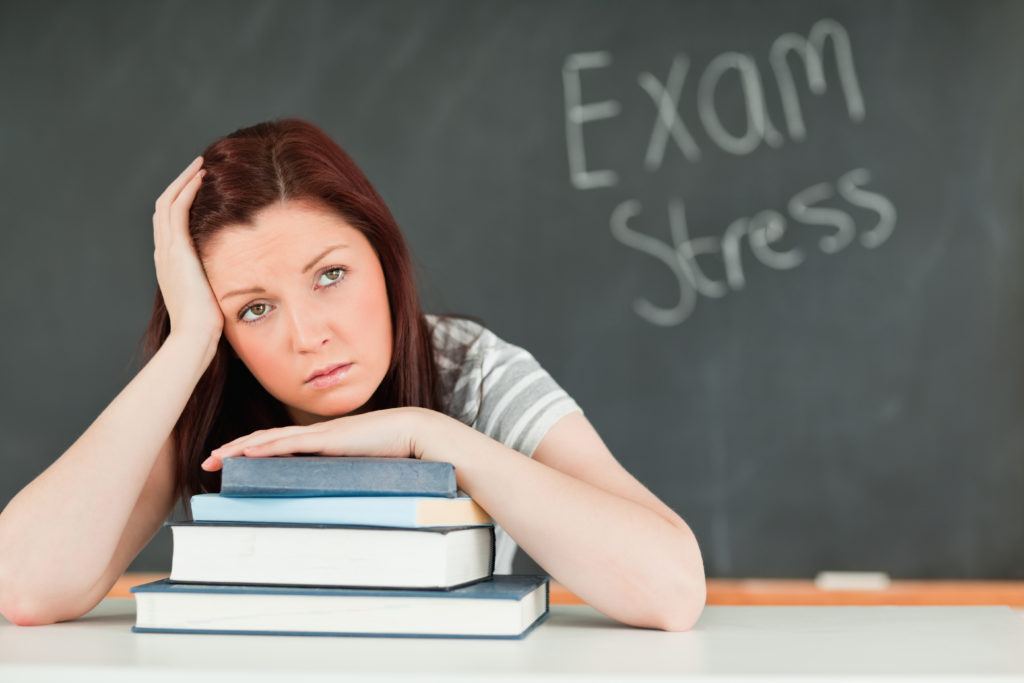 Стресс – динамический процесс последовательного развития различных изменений в организме при остром или хроническом экстремальном воздействии.Преодоление стрессаНеобходимо делиться своими эмоциональными переживаниями.Периодически переключаться на занятия, приносящие удовлетворение.Стараться высыпаться и правильно питаться.Прибегать к процедурам, улучшающим самочувствие (душ, прогулка, физическая разрядка).Переключаться на приятные сегодняшние воспоминания (новости, комплименты, хорошие дела).Не бояться плакать.Постараться принять негативные события как необходимость совершить позитивные действия (по принципу: все, что ни делается, все к лучшему).Не создавать напряжения во взаимоотношениях и не угрожать.Поддерживать ребенка в момент его неуверенности в своих силах.Развивать навыки саморегуляции (самовнушение) с целью снятия напряжения.Существуют несколько важных правил для родителей выпускников:Внимательно относитесь к рекомендациям учителей!Экзамен – это серьезно, но не страшно! Обеспечьте дома удобное место для занятий, проследите, чтобы никто из домашних не мешал.Обратите внимание на питание ребенка: во время интенсивного умственного напряжения ему необходима питательная и разнообразная пища, витамины.Приучайте ребенка ориентироваться во времени и уметь его распределять. Нередко нервозность нагнетают родители выпускников. Совет для родителей - раз уж  экзамен неизбежен, постарайтесь не накручивать ребёнка и  не нагнетайте ситуацию.Источник: Чибисова М\Ю. Психологическая подготовка к ЕГЭ. Работа с учащимися, педагогами, родителями.